Образовательная область «Художественно- эстетическое развитие»(Рисование)Тема: «Пасхальные яйца»Цель: создание творческой работы, подарка.Задачи: Совершенствовать умение работать кистью и красками, развивать фантазию, наблюдательность и воображение;Формировать эмоционально- эстетическое отношение к изображениям; Воспитывать любовь и доброту к окружающему миру, интерес к искусству и культуре русского народа;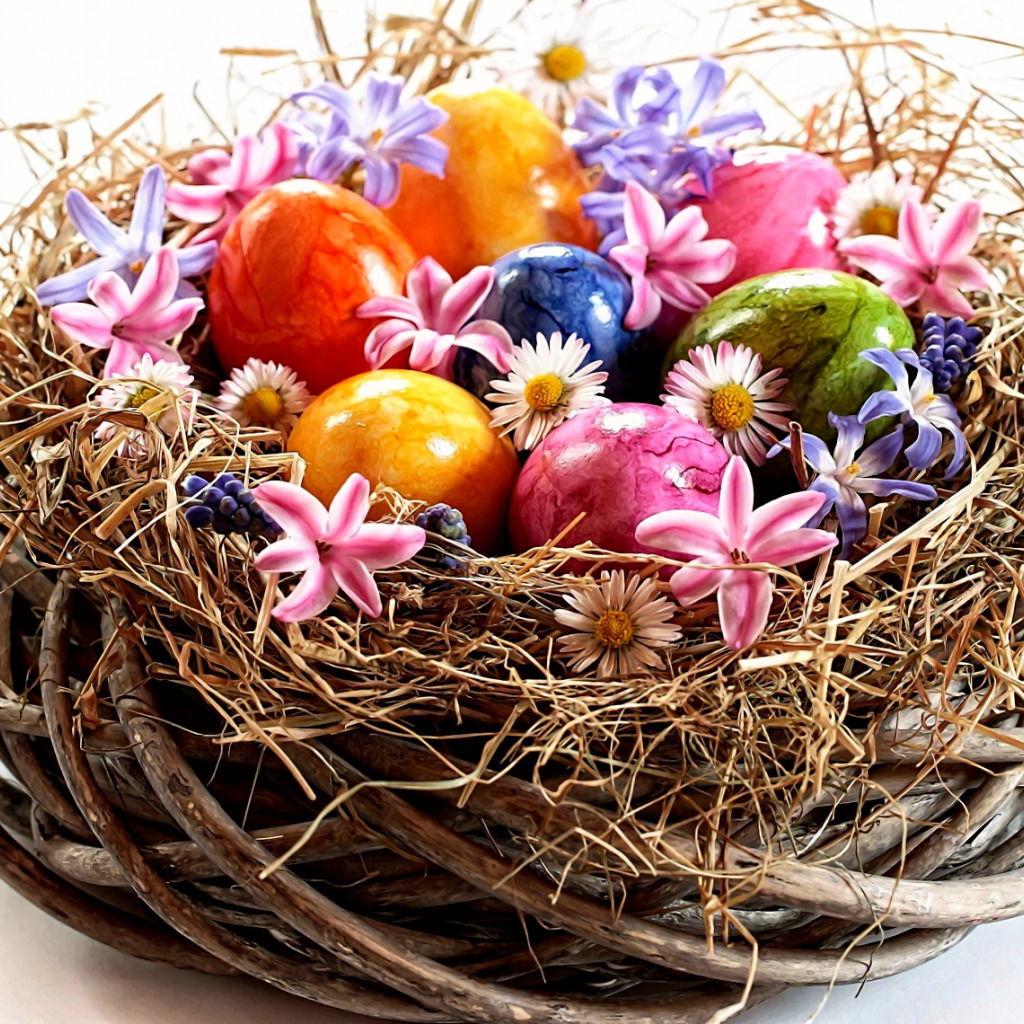 Беседа. Пасха – самый радостный, самый продолжительный праздник в году! Люди долго ждут его, тщательно готовятся. Пасха заполнена различными играми, развлечениями, хождением в гости. На Пасху повсюду разрешается звонить в колокола, поэтому звучит беспрерывный колокольный звон, поддерживая радостное, праздничное настроение.Еще с Пасхи начинались знаменитые русские хороводы. Хождение по кругу напоминало  движение солнца и должно было помочь быстрому пробуждению и расцвету природы.На Пасху готовят специальную обрядовую еду. Она включает в себя куличи, пасху из творога и крашеные яйца.Главный символ праздника - окрашенное яйцо. Каждая хозяйка стремилась наварить побольше яиц и обязательно их окрасить.На Пасху яйцами обмениваются. Но одно из самых радостных дел - расписывать яйца.Очень  давно стали люди украшать яйца. Сначала их только красили в красный цвет, затем стали красить в разные - жёлтые, синие, зелёные- цвета. И назывались эти яйца…..? (крашенки)Часто на писанках можно увидеть растительные мотивы: листочки, веточки, травинки, цветы. Солнечные  знаки (всевозможные солнышки: круг, сочетание  кругов, круг с прямыми и волнистыми линиями), растительные мотивы (цветы, листья, ветки, букеты, гирлянды, венки, деревья). Прямые, волнистые и зигзагообразные линии символизируют движение. А вот бесконечник – символ бесконечности жизни.Рядом со  взрослыми усаживались за роспись и ребятишки. Они учились у старших премудростям письма.Физминутка.Стол пасхальный накрываем, веткой вербы украшаем.Из печи несём куличики, а от курочки – яйцо.Дай нам, курочка, яйцо простое,  Мы его распишем – будет золотое.Яйцо – символ жизни, любви и надежды!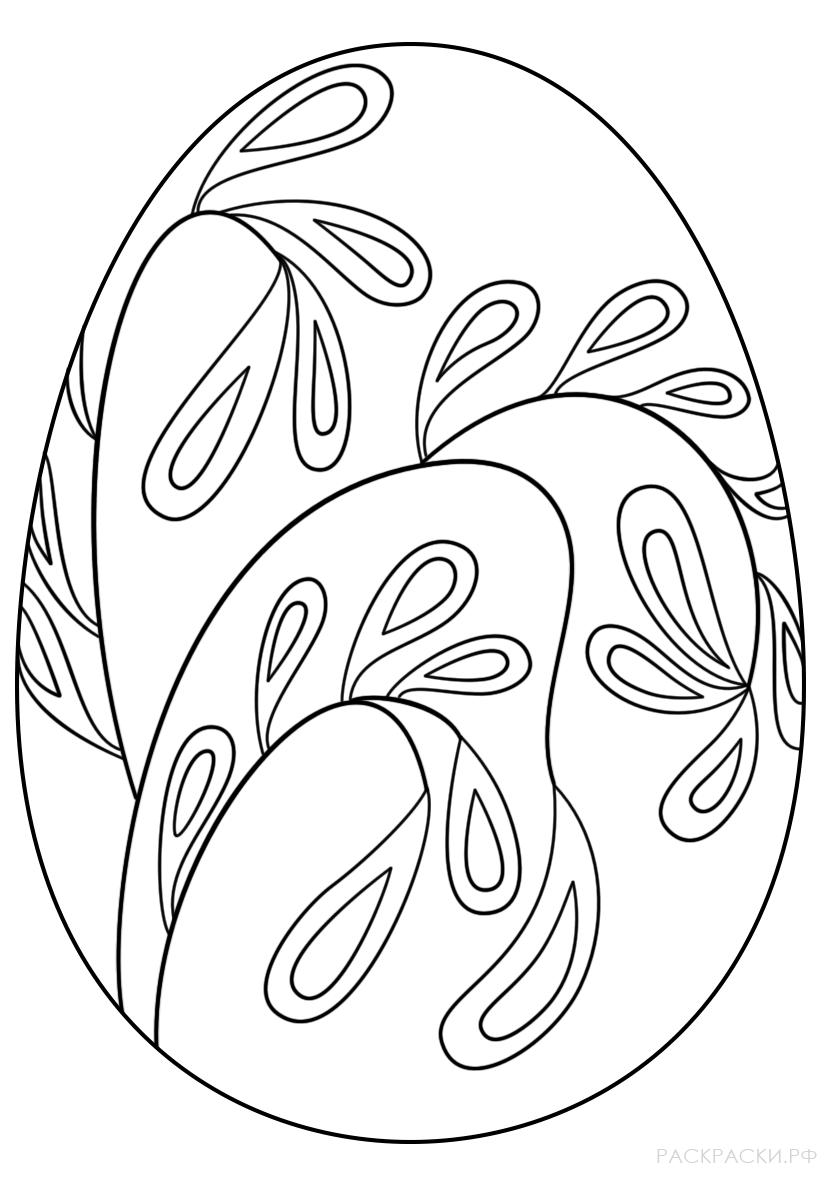 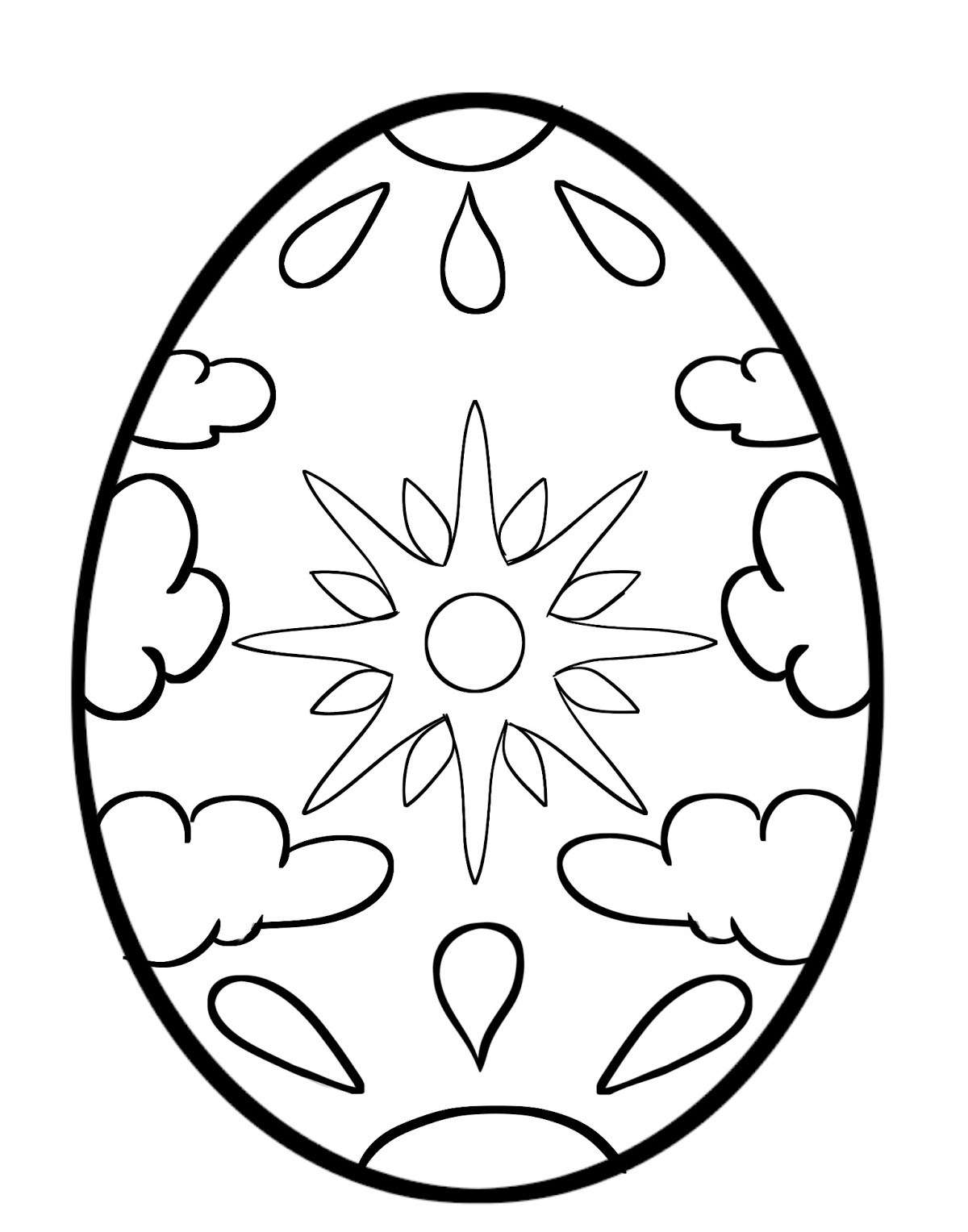 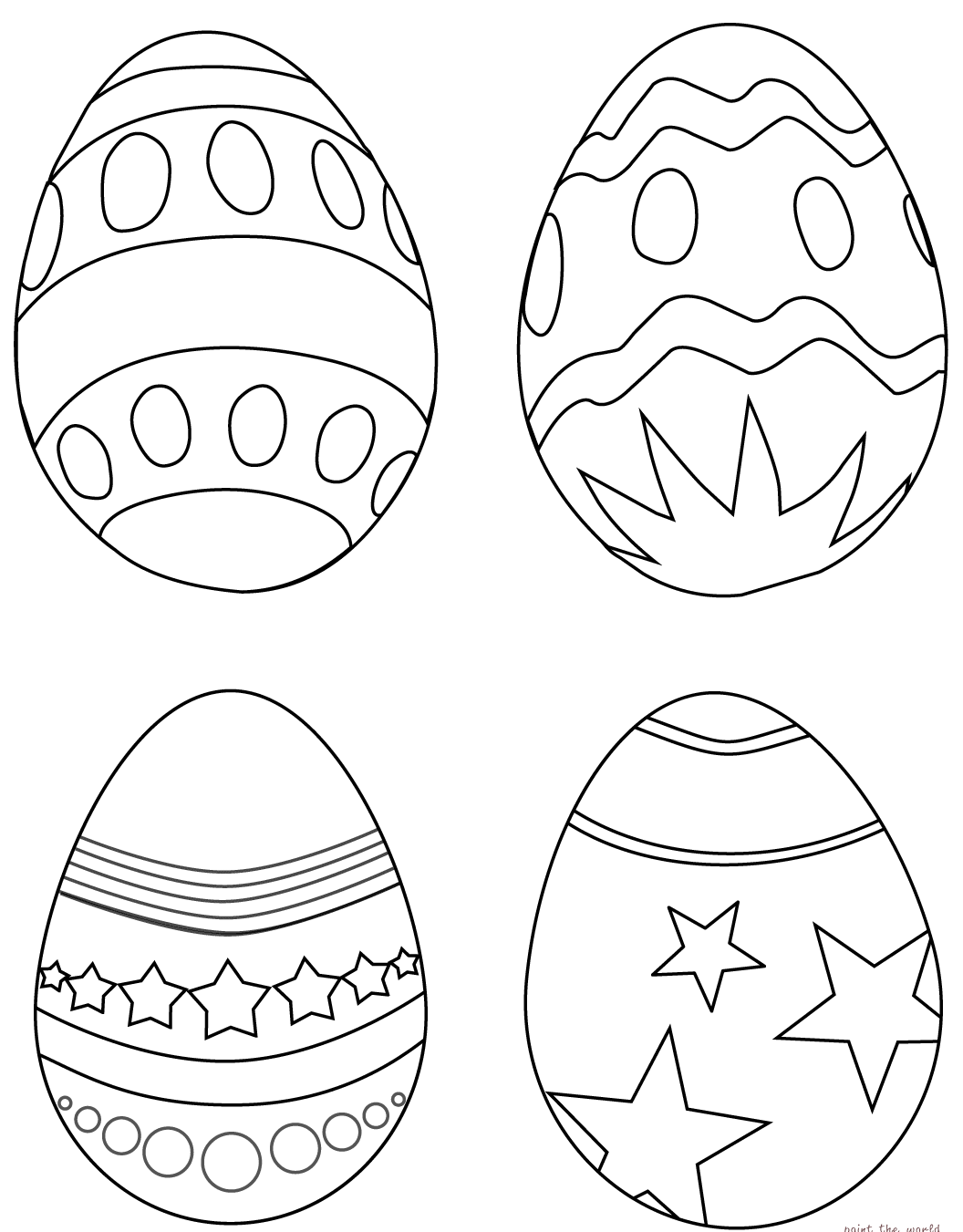 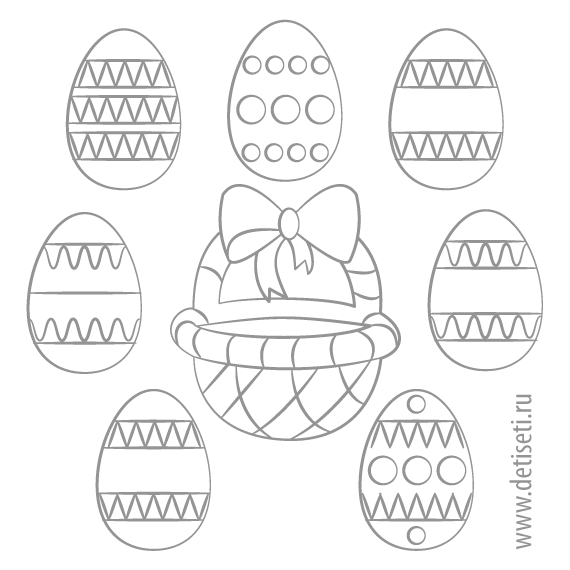 